Наши праздники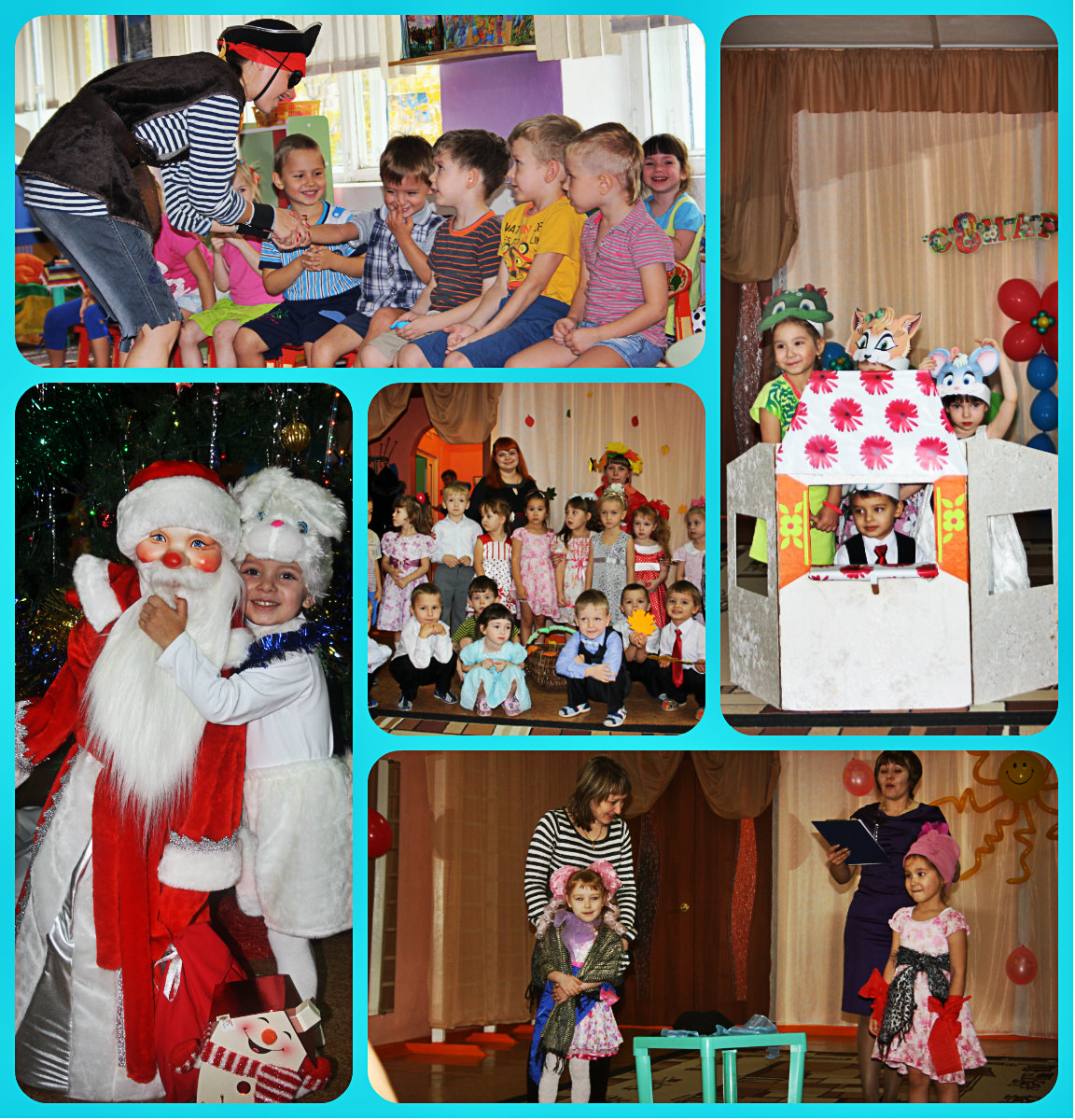 